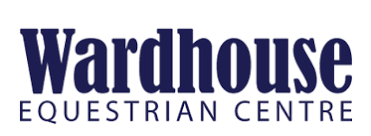  Easter Pony dayApril 7th10am – 3pmOur pony days involve plenty of riding and pony care activities. With our indoor and outdoor schools and heated log cabin, the children are sure to have a fun filled day!Our pony days are suitable for riders of all levels asgroups are divided on ability.Cost £60 (£30 deposit when booking)For more information, or to book a space, please see a staff member.Call - 01505 705125Email – info@wardhouseequestrian.co.ukwww.wardhouse-equestrian.co.uk